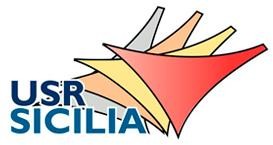 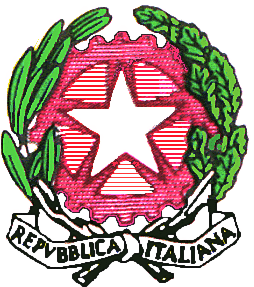 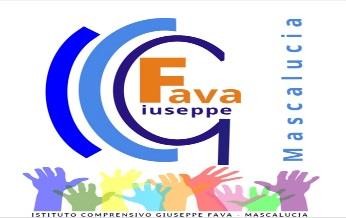 ISTITUTO COMPRENSIVO STATALE "GIUSEPPE FAVA"Via Timparello, 47 - Tel. e Fax 095-7277486MASCALUCIA (Catania)Cod. Fisc. 93238350875 - Codice Meccanografico CTIC8BC002 e-mail ctic8bc002@istruzione.it pec: ctic8bc002@pec.istruzione.itsito web: www.icgfava.edu.itAl personale dell'I.C. “Giuseppe Fava” di Mascalucia (CT) Al sito web della scuolaOggetto: CIRCOLARE n.94 - Comparto Istruzione e Ricerca – Sezione Scuola. Azioni di sciopero previste  per  il 08 marzo 2023. Comunicazione al personale scolasticoAzioni di sciopero previste per il 08 marzo 2023 – Comparto Istruzione e Ricerca – Sezione Scuola- indetto daSISA .(Sindacato Indipendente Scuola e Ambiente)Vista la proclamazione dello sciopero indetto dai sindacati su indicati;Premesso che, ai sensi dell’art. 3, comma 4, dell’Accordo Aran sulle nome di garanzia dei servizi pubblici essenziali e sulle procedure di raffreddamento e conciliazione in caso di sciopero firmato il 2 dicembre 2020,:“In occasione di ogni sciopero, i dirigenti scolastici invitano in forma scritta, anche via e-mail, il personale a comunicare in forma scritta, anche via e-mail, entro il quarto giorno dalla comunicazione della proclamazione dello sciopero, la propria intenzione di aderire allo sciopero o di non aderirvi o di non aver ancora maturato alcuna decisione al riguardo. La dichiarazione di adesione fa fede ai fini della trattenuta sulla busta paga ed è irrevocabile, fermo restando quanto previsto al comma 6. A tal fine i dirigenti scolastici riportano nella motivazione dellacomunicazione il testo integrale del presente comma”.Si comunica che la compilazione della dichiarazione è obbligatoria come previsto dalla normativa e che le pubbliche amministrazioni “sono tenute a rendere pubblico tempestivamente il numero dei lavoratori che hanno partecipato allo sciopero, la durata dello stesso e la misura delle trattenute effettuate per la relativa partecipazione”.SI INVITANO LE SS.LL.A rendere entro il 06-03-2023 la suddetta dichiarazione alla scrivente.IL DIRIGENTE SCOLASTICOProf.ssa Viviana ArdicaFirma autografa sostituita a mezzo stampa ai sensi e per gli effetti dell’art. 3, c. 2 D.Lgs n. 39/93Al Dirigente Scolastico dell'I.C. “Giuseppe Fava”Mascalucia (CT)DICHIARAZIONEAi sensi dell’art. 3, comma 4, dell’Accordo Aran sulle nome di garanzia dei servizi pubblici essenziali e sulle procedure di raffreddamento e conciliazione in caso di sciopero firmato il 2 dicembre 2020.Oggetto: CIRCOLARE n. - Comparto Istruzione e Ricerca – Sezione Scuola. Azioni di sciopero previste per il 08 marzo 2023. Comunicazione al personale scolastico     dalle ore alle ore….	del giorno…………….…indetto da……………………..Il/la	sottoscritto/a……………………………………………	in	servizio	presso	l’Istituto………………………….. in qualità di…	, in riferimento allo scioperoin oggetto, consapevole che la presente dichiarazione è irrevocabile e fa fede ai fini della trattenuta sulla busta paga,DICHIARAla propria intenzione di aderire allo scioperola propria intenzione di non aderire allo scioperodi non aver ancora maturato alcuna decisione sull’adesione o meno allo scioperoIn fedeDataFirma………………………………….